รายงานผลการประชุมสามัญประจำปี 2561เพื่อยกระดับผลสัมฤทธิ์ทางการเรียนกลุ่มเครือข่ายสถานศึกษาคอแลน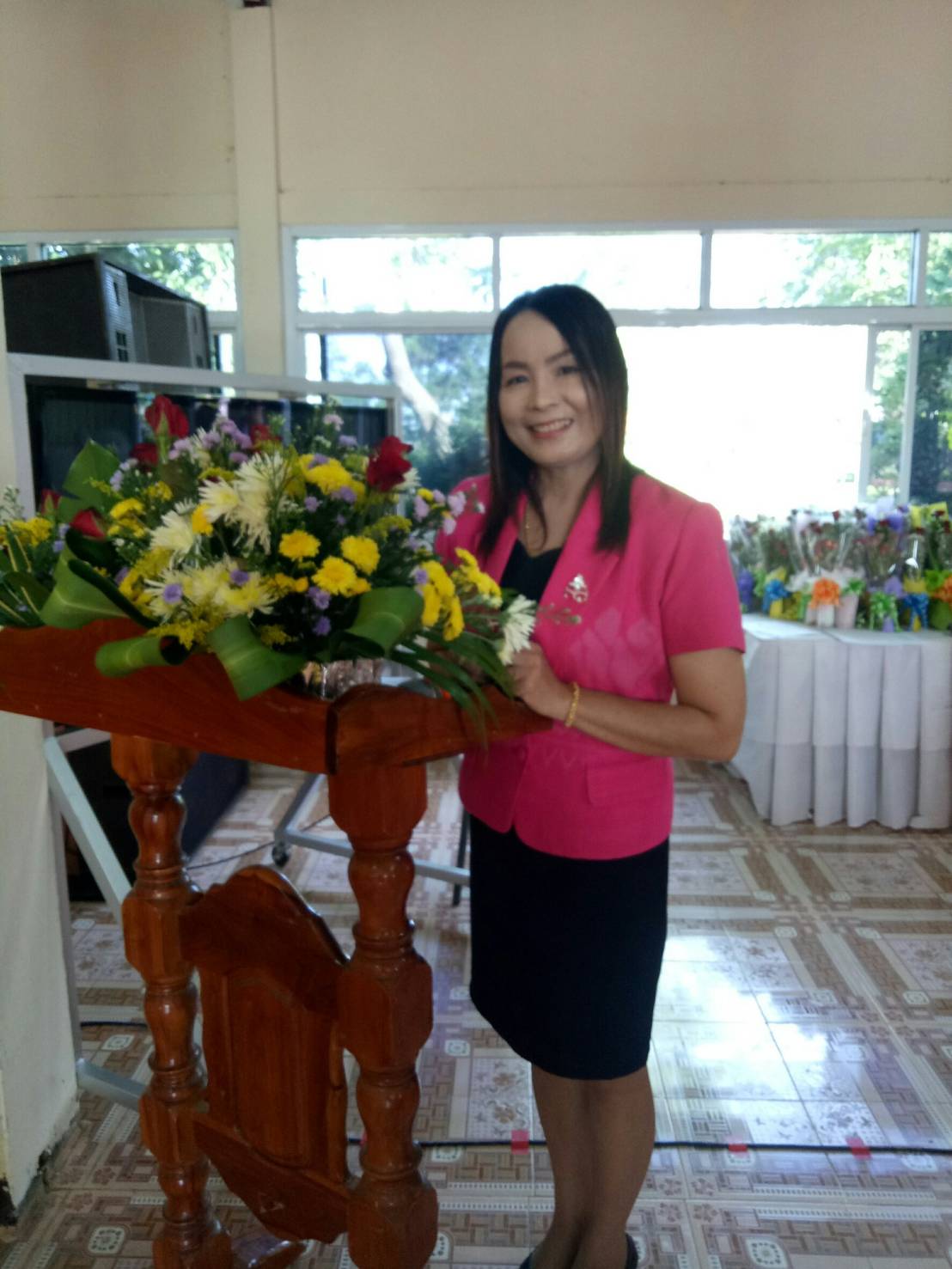 โดยนางธนพร   สัมมาวงศ์ครูชำนาญการพิเศษโรงเรียนบ้านคอแลนสำนักงานเขตพื้นที่การศึกษาประถมศึกษาจังหวัดอุบลราชธานี  เขต  5สำนักงานคณะกรรมการการศึกษาขั้นพื้นฐานใบรายงานผลรายงานผลการประชุมสามัญประจำปี 2561เพื่อยกระดับผลสัมฤทธิ์ทางการเรียนกลุ่มเครือข่ายสถานศึกษาคอแลนเรื่อง   รายงานผลการประชุมสามัญประจำปี 2561เพื่อยกระดับผลสัมฤทธิ์ทางการเรียนกลุ่มเครือข่ายสถานศึกษาคอแลนเรียน   ผู้อำนวยการโรงเรียนบ้านคอแลน        ตามที่ข้าพเจ้านางธนพร   สัมมาวงศ์  ตำแหน่ง ครูโรงเรียนบ้านคอแลนได้รับมอบหมายให้เข้าร่วมประชุมสามัญประจำปี 2561เพื่อยกระดับผลสัมฤทธิ์ทางการเรียนกลุ่มเครือข่ายสถานศึกษาคอแลน  และรับนโยบายแนวทางการดำเนินงานการจัดการศึกษา จาก ผอ.สพป.อบ.5 ดังรายละเอียดต่อไปนี้1. หัวข้อเรื่อง      การประชุมสามัญประจำปี 2561เพื่อยกระดับผลสัมฤทธิ์ทางการเรียนกลุ่มเครือข่ายสถานศึกษาคอแลน2. วัน เดือน ปี  ระหว่างวันที่  30   เดือน พฤษภาคม พ.ศ.  2561    ระยะเวลาจัด  1  วัน3.  สถานที่  หอประชุมโรงเรียนบ้านห้วยทราย  ตำบลคอแลน อำเภอบุณฑริก จังหวัดอุบลราชธานี    3. หน่วยงานผู้จัด  เครือข่ายสถานศึกษาคอแลน5. ประธานในการประชุมการประชุมสามัญประจำปี 2561เพื่อยกระดับผลสัมฤทธิ์ทางการเรียนกลุ่มเครือข่ายสถานศึกษาคอแลน      ดร.ถาวร คูณิรัตน์    ผู้อำนวยการสำนักงานเขตพื้นที่การศึกษาอุบลราชธานี เขต 5     6. ผู้เข้าร่วมในการประชุมการประชุมสามัญประจำปี 2561เพื่อยกระดับผลสัมฤทธิ์ทางการเรียนกลุ่มเครือข่ายสถานศึกษาคอแลน ประกอบด้วยคณะครูและบุคลากรทางการศึกษาของเครือข่ายสถานศึกษาคอแลน จำนวน 143 คน7. การดำเนินงานการประชุมสามัญประจำปี 2561เพื่อยกระดับผลสัมฤทธิ์ทางการเรียนกลุ่มเครือข่ายสถานศึกษาคอแลน มีดังนี้เวลา 07.30-08.00 น.  ลงทะเบียน ณ ห้องประชุมโรงเรียนบ้านห้วยทรายเวลา 08.00-08.30 น. ประธานกลุ่ม/ผู้บริหารโรงเรียนต้อนรับประธานที่ห้องรับรองเวลา 08.30-09.00 น.ชมVTR การนำเสนอข้อมูล/ผลงานดีเด่นของโรงเรียนในกลุ่มเครือข่ายสถานศึกษาคอแลนเวลา 09.00-10.30 น. พิธีเปิด/รับมอบนโยบายจากประธานในพิธีเวลา 10.30-12.00 น.ยกระดับผลสัมฤทธิ์ทางการเรียนระดับชาติขั้นพื้นฐานO-NET , NTเวลา 12.00-13.00 น.พักรับประทานอาหารเที่ยงเวลา 13.00-14.30 น.ยกระดับผลสัมฤทธิ์ทางการเรียนระดับชาติขั้นพื้นฐานO-NET , NT(ต่อ)เวลา 14.30-17.00 น.กีฬาเชื่อมสัมพันธ์เวลา 18.00-22.00 น.ราตรีเชื่อมสัมพันธ์พี่น้องคอแลน     ประธานในพิธี ดร.ถาวร คูณิรัตน์ พบปะเพื่อนครู และมอบหมายนโยบายโรงเรียนประกอบด้วย  4  ส่วนหลักผู้บริหาร  บริหารจัดการให้เกิดคุณภาพคิดให้มาก  การจัดการเรียนการสอน การจัดการการไม่ให้ครูว่า  หรือตีนักเรียนใช้วิธีการเอาชนะเด็กนักเรียนด้วยสติปัญญา  กำกับดูแลสร้างขวัญกำลังใจให้ครู จึงเป็นองค์กรที่มีคุณภาพ นิเทศติดตามการเรียนการสอนของครูสม่ำเสมอ ใช้สื่ออุปกรณ์ในการจัดการเรียนรู้ให้มากอยู่โรงเรียนครูและบุคลากรจัดกระบวนการเรียนการสอนให้มีคุณภาพ มีความรู้ กับความดี สอนให้เด็กลงมือปฏิบัติบ่อยๆ ซ้ำๆครูคิดนวัตกรรม/พัฒนาตนเองรักและเอาใจใส่นักเรียนอยู่กับนักเรียนการเป็นครูไม่สำคัญว่าใครเป็นนานกว่าใคร สำคัญที่ว่าเป็นแล้วทำหน้าที่ดีหรือยังนักเรียนร่วมกิจกรรมการเรียนรู้พัฒนาตนเองรักการทำงานมืออาชีพผู้ปกครอง ชุมชนเอาใจใส่ดูแลลูก อยู่กับลูกส่งเสริมการเรียนเป็นแบบอย่างที่ดี การยกระดับผลสัมฤทธิ์ทางการเรียนระดับชาติขั้นพื้นฐานO-NET , NTแนวคิดในการยกระดับผลสัมฤทธิ์ทางการเรียนการวิเคราะห์ผลการประเมินคุณภาพนักเรียน ประจำปีการศึกษา 2560 คะแนน NT (National Test)คะแนน O-Net ชั้นประถมศึกษาปีที่ 6 และ ม .3 แนวทางการดำเนินงานเพื่อยกระดับผลสัมฤทธิ์ทางการเรียนของแต่ละกลุ่มสาระนำเสนอผลงาน	8. ประโยชน์ที่ได้รับ	1. ได้รับทราบนโยบายและแนวทางการจัดการศึกษาของ ผอ.สพป.อบ. 5  และนำมาปฏิบัติ  	2. ได้รับและแลกเปลี่ยนเรียนรู้เกี่ยวกับแนวทางการยกระดับผลสัมฤทธิ์ทางการเรียนระดับชาติขั้นพื้นฐานO-NET , NT					                     ลงชื่อ …....……………………….ผู้รายงาน                                                                                   (นางธนพร   สัมมาวงศ์)                                                                            ตำแหน่ง ครู  วิทยฐานะชำนาญการพิเศษความคิดเห็นของผู้บริหาร…………………………………………………………………………………………………………………………………………………………………………………………………………………………………………………………………………………………………………………………………………………………………………………………………………………………………………………………………………………………………………    				 ลงชื่อ …………………………..…………            				 ( นายทรงศักดิ์ พรหมธิดา )      					 ตำแหน่ง   ผู้อำนวยการโรงเรียนบ้านคอแลน 				    31 พฤษภาคม  2561ภาคผนวก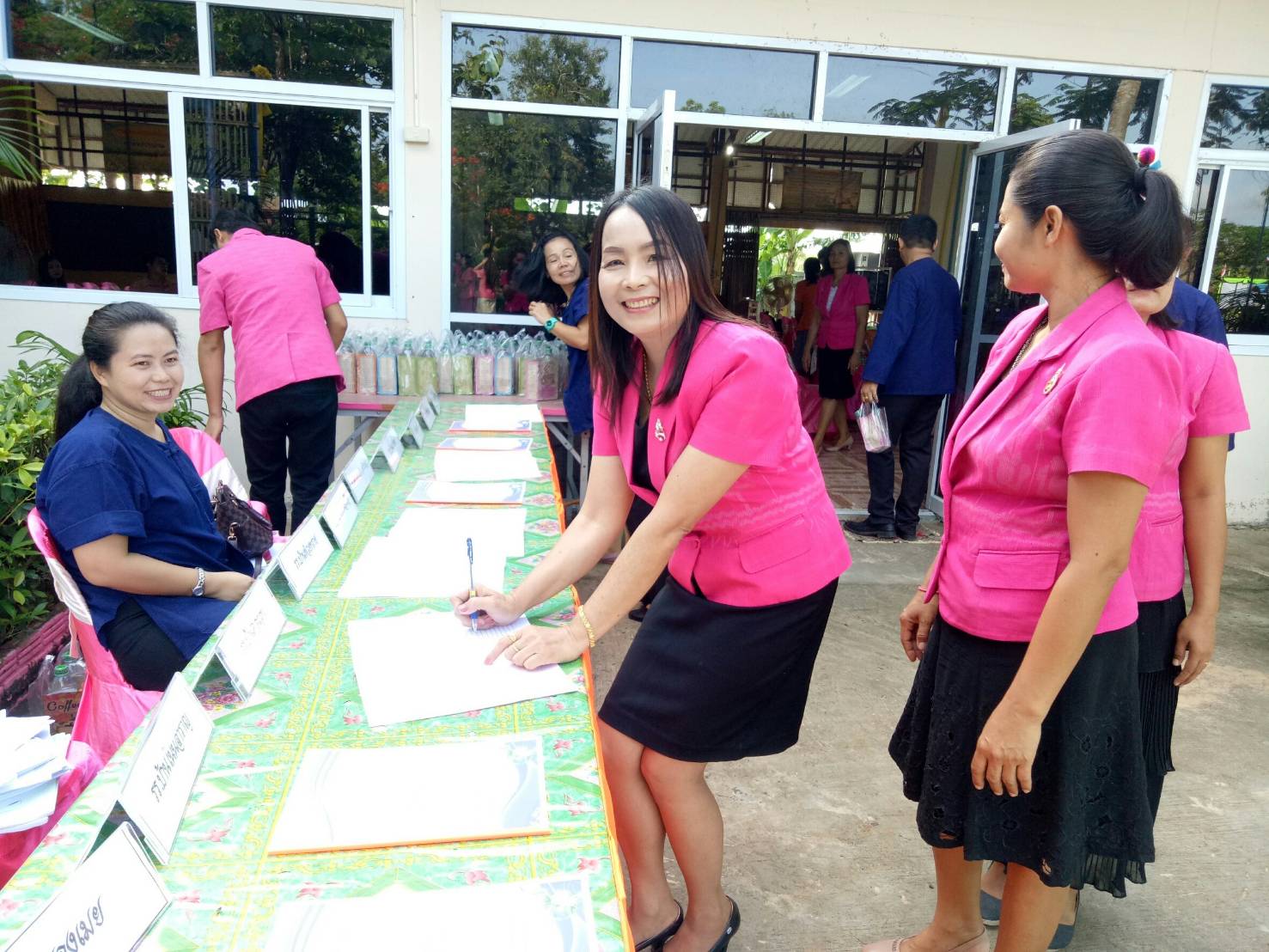 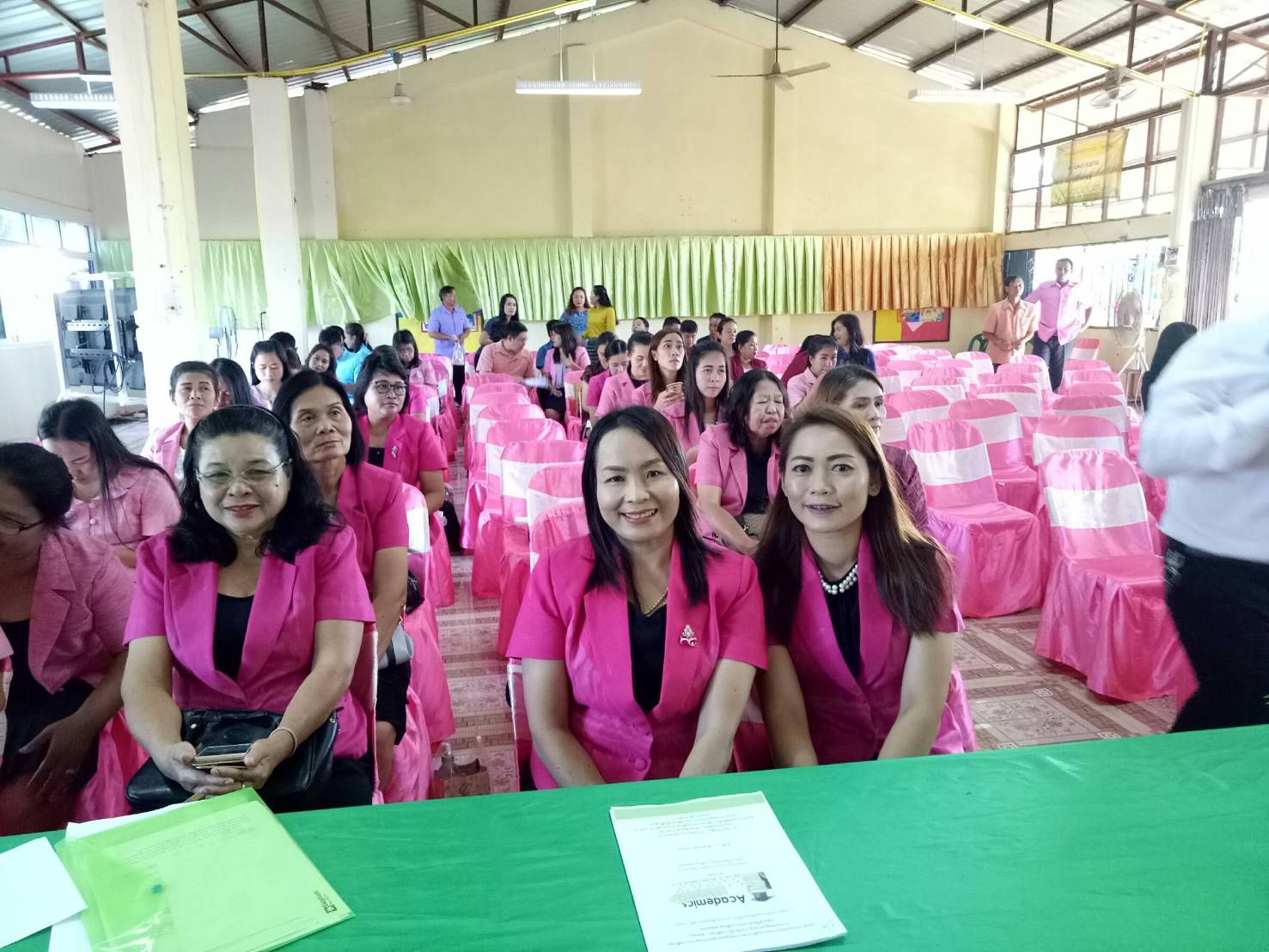 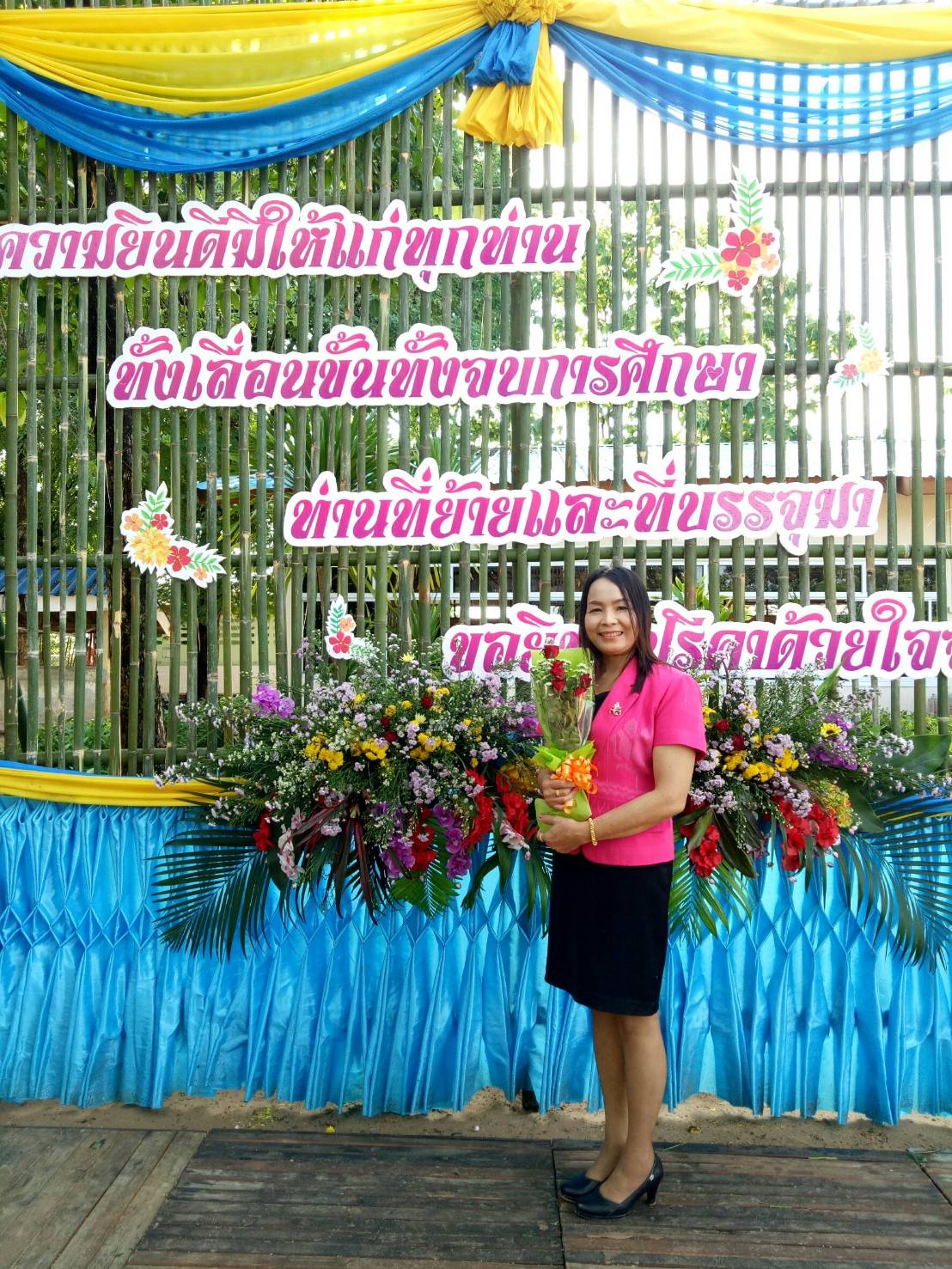 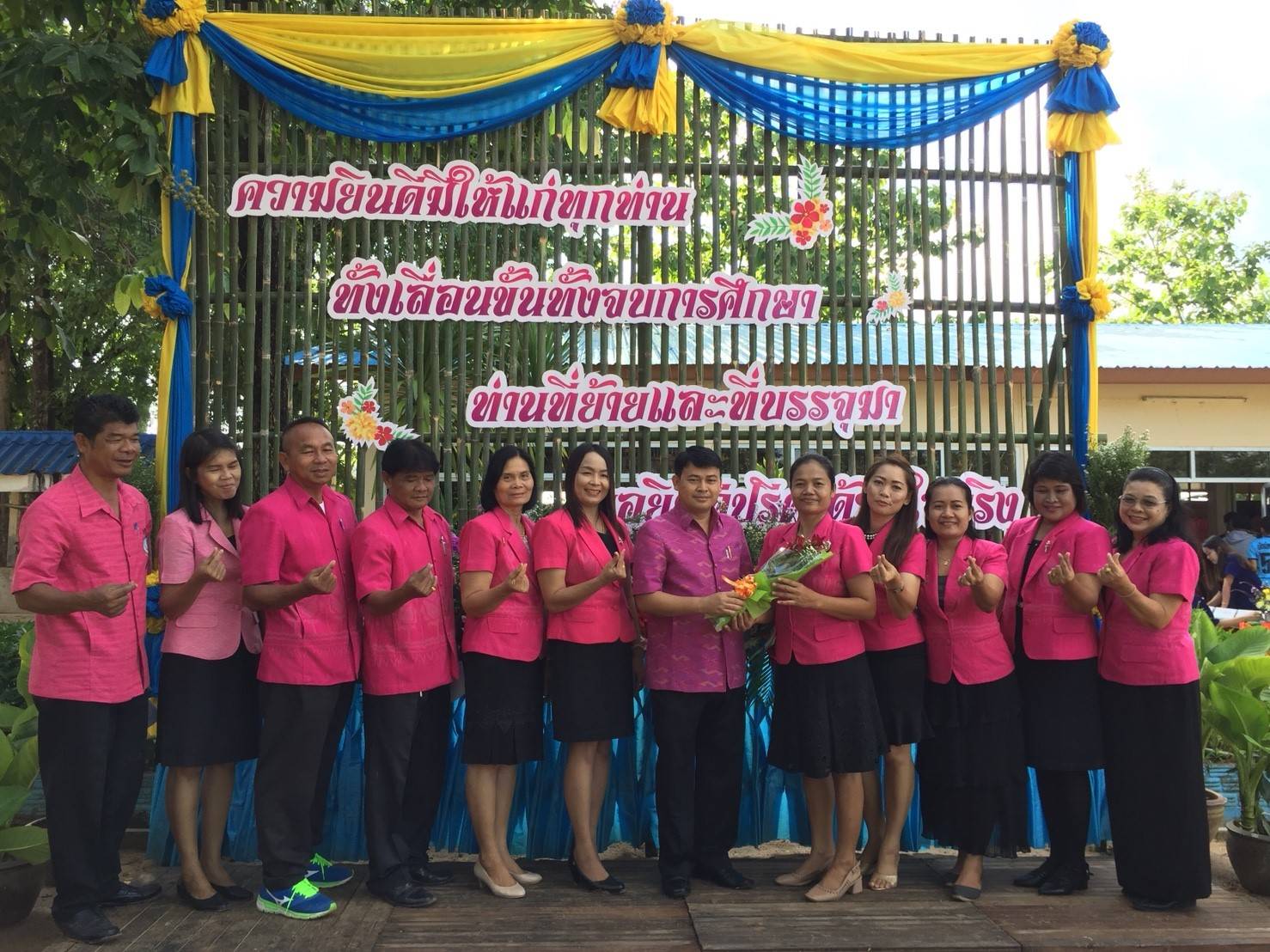 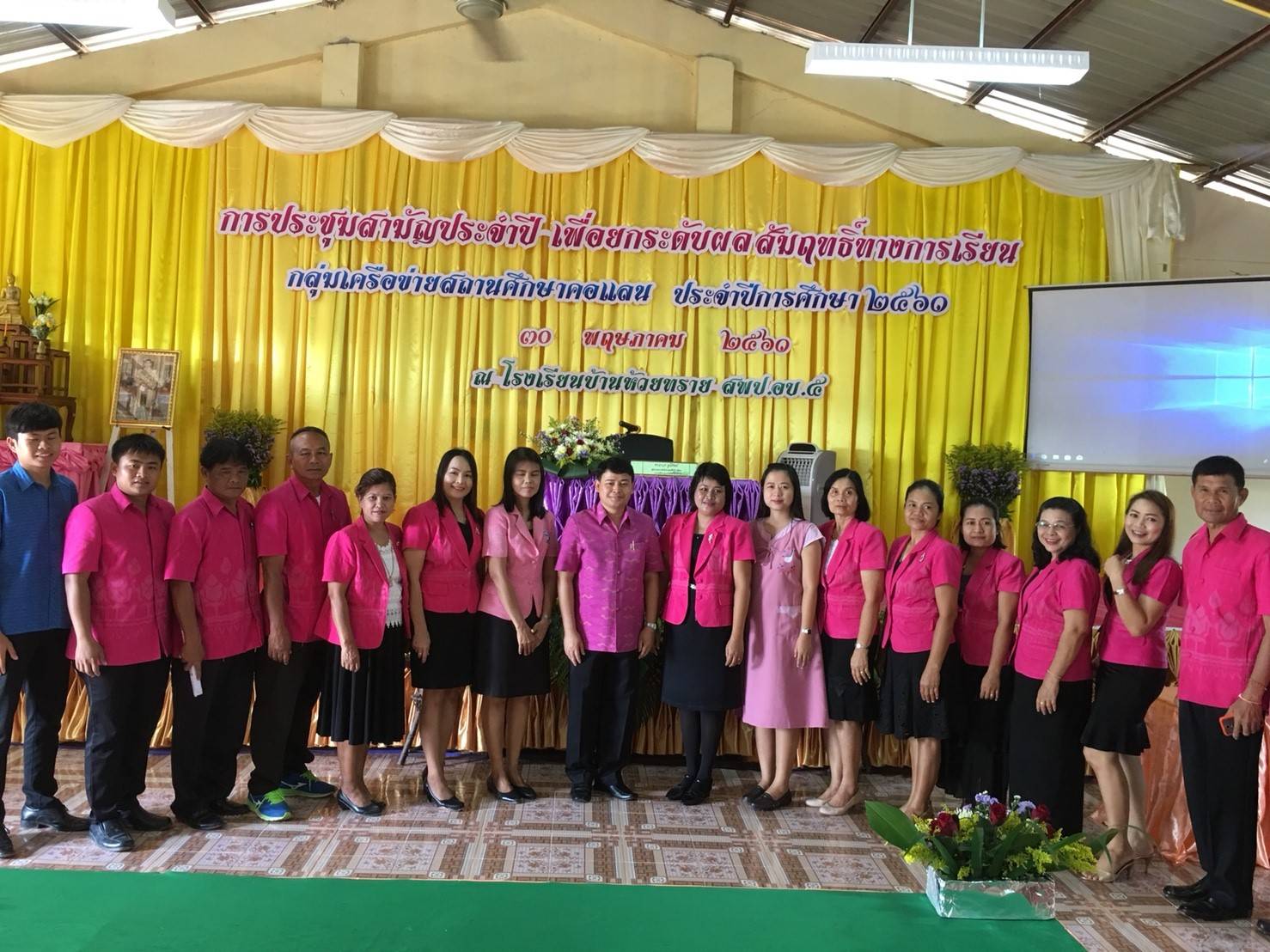 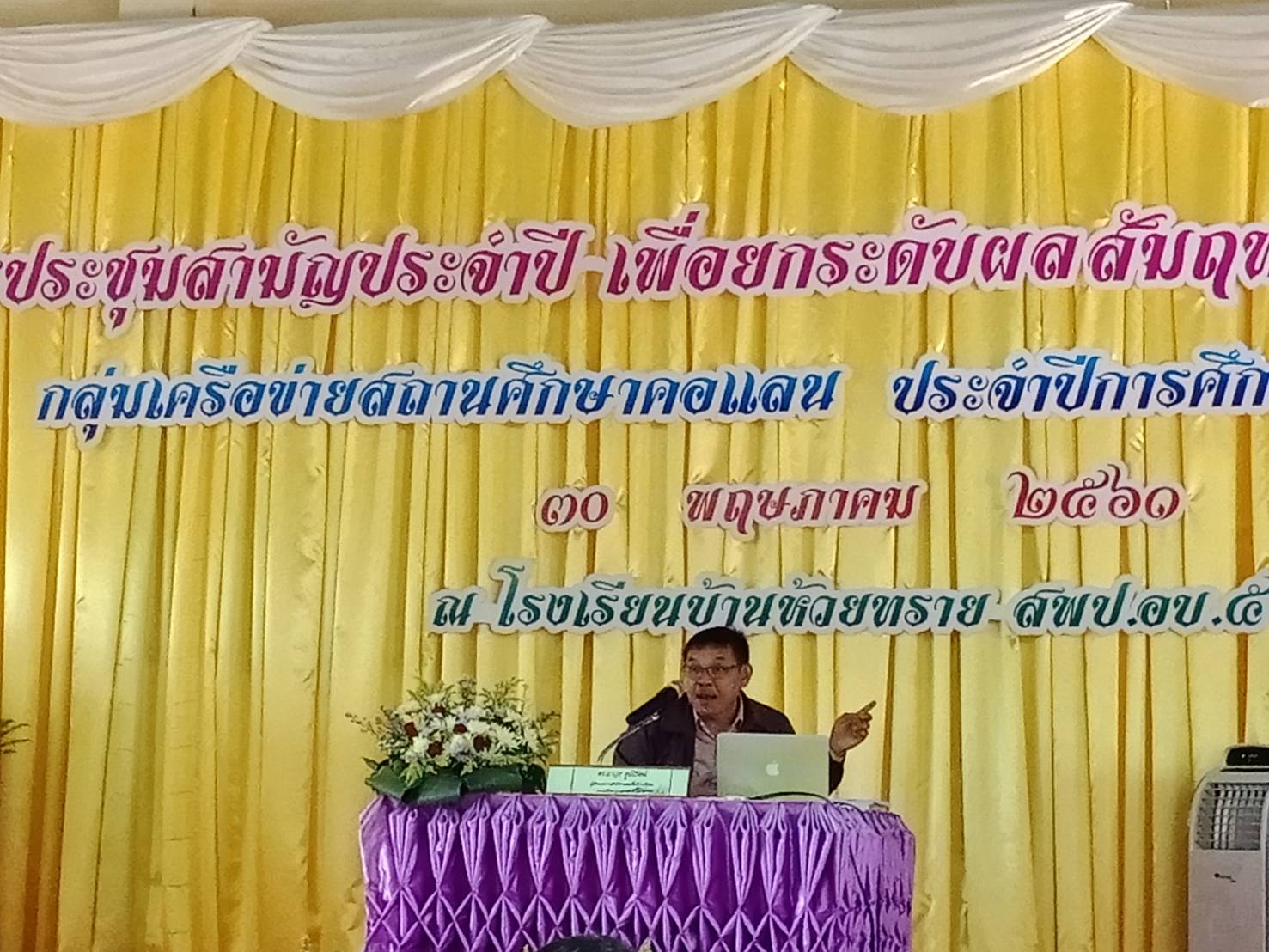 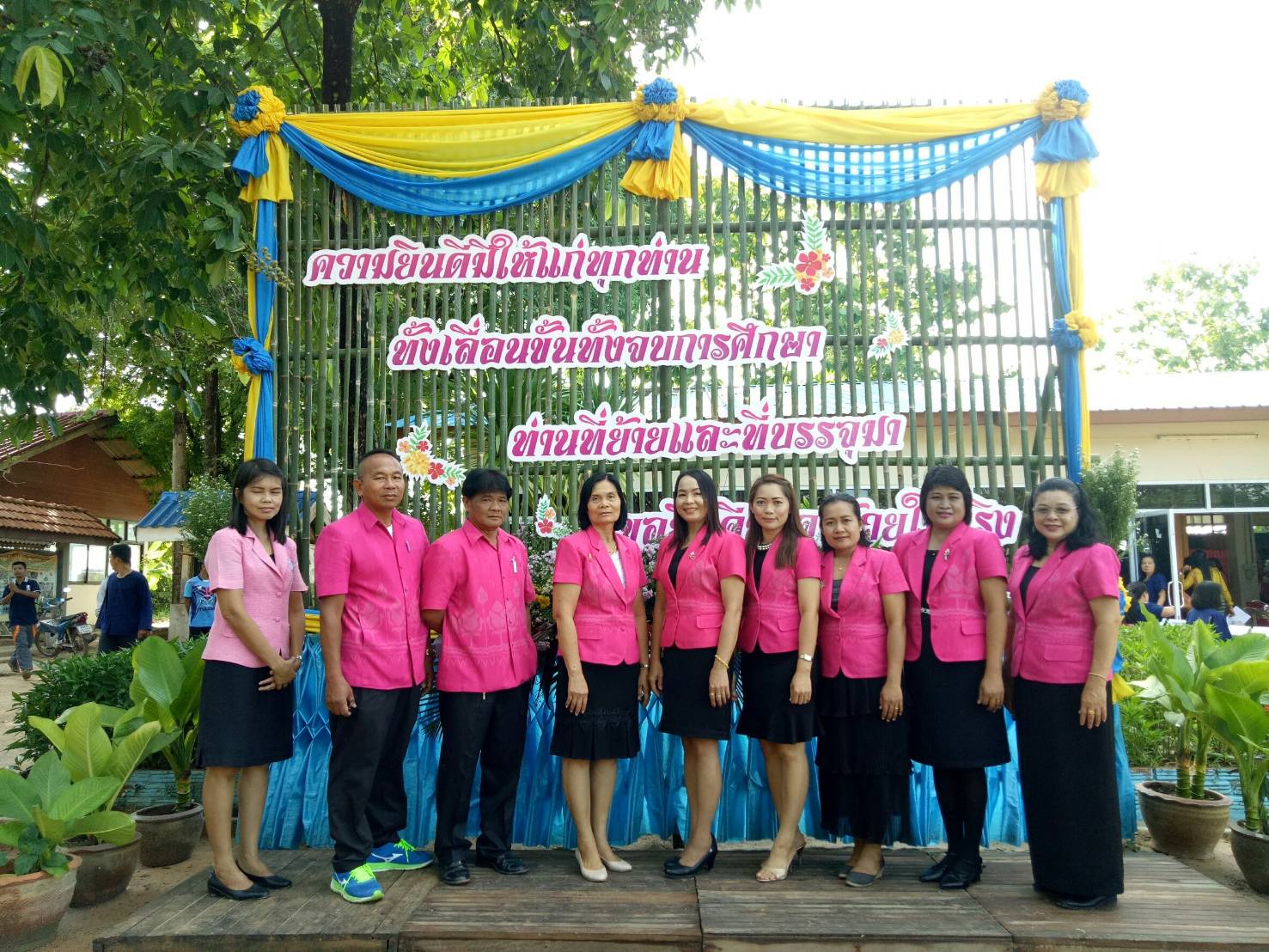 